Об утверждении Порядка составления проекта бюджета муниципального района Пестравский Самарской области на очередной финансовый год и плановый период  В соответствии со статьями 169, 184 Бюджетного кодекса Российской Федерации, на основании Положения о бюджетном устройстве и бюджетном процессе в муниципальном районе Пестравский Самарской области, утвержденного решением Собрания представителей муниципального района Пестравский Самарской области № 376 от 08.04.2015, руководствуясь статьями 41, 43 Устава муниципального района Пестравский Самарской области, администрация муниципального района Пестравский Самарской области ПОСТАНОВЛЯЕТ: Утвердить Порядок составления проекта бюджета муниципального района Пестравский Самарской области на очередной финансовый год и плановый период согласно приложению к настоящему постановлению. Опубликовать настоящее постановление в районной газете «Степь» и разместить на официальном Интернет-сайте муниципального района Пестравский Самарской области. Контроль исполнения настоящего постановления возложить на заместителя Главы муниципального района Пестравский по экономике, инвестициям и потребительскому рынку (Кузнецова Н.П.).Глава муниципального района Пестравский                                                                                    А.П. ЛюбаевСмирнова С.В. 21370Приложение к постановлению администрации муниципального районаПестравский Самарской области№         от ____________ 2020 г.Порядок составления проекта бюджета муниципального района Пестравский Самарской области на очередной финансовый год и плановый период (далее – Порядок)1. Настоящий Порядок устанавливает порядок и сроки составления проекта бюджета муниципального района Пестравский Самарской области на очередной финансовый год и плановый период (далее – местный бюджет, проект местного бюджета).2. В рамках предоставленных полномочий Финансовое управление муниципального района Пестравский Самарской области (далее – финансовый орган) непосредственно составляет проект местного бюджета и координирует действия участников бюджетного процесса, направленные на обеспечение составления проекта местного бюджета.  3. Проект местного бюджета формируется с учетом:- корректировки прогноза доходов местного бюджета и прогноза источников финансирования дефицита местного бюджета на очередной финансовый год и первый год планового периода, а также прогноза поступления доходов местного бюджета, прогноза поступления и выбытия источников финансирования дефицита местного бюджета на второй год планового периода;- корректировки расходов местного бюджета на очередной финансовый год и первый год планового периода и распределения расходов местного бюджета на второй год планового периода.4. В целях обеспечения составления проекта местного бюджета:4.1. Администрация муниципального района Пестравский Самарской области в срок до 1 октября текущего финансового года представляет в финансовый орган:- сценарные условия и основные параметры прогноза социально-экономического развития Самарской области на очередной финансовый год и плановый период;- показатели прогноза на очередной финансовый год и плановый период по муниципальному району Пестравский Самарской области:1) итоги социально-экономического развития района за прошедший период текущего года;2) индекс потребительских цен на товары и услуги;3) объем платных услуг населению;4) среднегодовую численность занятых в экономике;5) среднемесячную начисленную заработную плату на одного занятого в экономике;6) предложения по осуществлению бюджетных инвестиций из местного бюджета в объекты капитального строительства муниципальной собственности муниципального района;7) сведения о численности постоянного населения района по состоянию на начало текущего года;8) сведения о возрастной структуре населения, численности занятого в экономике населения;- реестр муниципальных программ.4.2. МКУ «Отдел по управлению муниципальным имуществом и земельными ресурсами администрации муниципального района Пестравский Самарской области» в срок до 1 октября текущего финансового года представляет в финансовый орган:- проект прогнозного плана (программы) приватизации муниципального имущества в очередном финансовом году и плановом периоде;- прогноз поступления в местный бюджет в очередном финансовом году и плановом периоде доходов от сдачи в аренду и продажи имущества, прочих поступлений от использования имущества, денежных взысканий, неналоговых и невыясненных поступлений;- прогноз поступления в местный бюджет в очередном финансовом году и плановом периоде арендной платы за земли в границах муниципального района, государственная собственность на которые не разграничена, а также за земли, находящиеся в собственности муниципального района.4.3. Администраторы доходов местного бюджета и администраторы источников финансирования дефицита местного бюджета в срок до 1 октября текущего финансового года представляют в финансовый орган соответственно прогноз поступления доходов местного бюджета и прогноз поступления и выбытия источников финансирования дефицита местного бюджета в очередном финансовом году и плановом периоде в разрезе классификации доходов бюджетов Российской Федерации и классификации источников финансирования дефицита бюджетов Российской Федерации.4.4. Субъекты бюджетного планирования в срок до 15 октября текущего финансового года представляют в финансовый орган:- реестры расходных обязательств с приложением расчетов бюджетных ассигнований и обоснований к ним;- проекты муниципальных заданий, информацию об объеме финансового обеспечения выполнения муниципального задания с расчетами и обоснованиями в целях планирования бюджетных ассигнований на оказание муниципальных услуг (выполнение работ) и определения объема субсидий на выполнение муниципального задания бюджетным или автономным учреждениям;- проекты бюджетных смет казенных учреждений и планов финансово-хозяйственной деятельности бюджетных и автономных учреждений на очередной финансовый год и плановый период с расчетами и обоснованиями.5. При составлении проекта местного бюджета:5.1. Финансовый орган в срок до 1 ноября текущего финансового года:- рассматривает бюджетные проектировки субъектов бюджетного планирования и представляет проект местного бюджета на очередной финансовый год и плановый период на рассмотрение Коллегии администрации муниципального района Пестравский Самарской области;- направляет субъектам бюджетного планирования предельные объемы бюджетных ассигнований на исполнение расходных обязательств в очередном финансовом году, первом и втором годах планового периода с учетом изменений и корректировок;- разрабатывает программы заимствований и муниципальных гарантий на очередной финансовый год и плановый период (при необходимости);- разрабатывает проект основных направлений бюджетной и налоговой политики муниципального района.5.2. Субъекты бюджетного планирования представляют в финансовый орган в срок до 10 ноября текущего года:- реестры расходных обязательств, откорректированные с учетом ранее направленных проектов изменений предельных объемов бюджетных ассигнований местного бюджета на исполнение расходных обязательств в очередном финансовом году и плановом периоде, и пояснительные записки к реестрам расходных обязательств.6. Финансовый орган в срок до 13 ноября текущего года подготавливает проект решения Собрания представителей муниципального района Пестравский Самарской области о местном бюджете на очередной финансовый год и плановый период и направляет в администрацию муниципального района Пестравский Самарской области.7. Администрация муниципального района Пестравский Самарской области вносит на рассмотрение Собрания представителей муниципального района Пестравский Самарской области проект решения о местном бюджете на очередной финансовый год и плановый период в срок не позднее 15 ноября текущего финансового года.проектАДМИНИСТРАЦИЯМУНИЦИПАЛЬНОГО РАЙОНА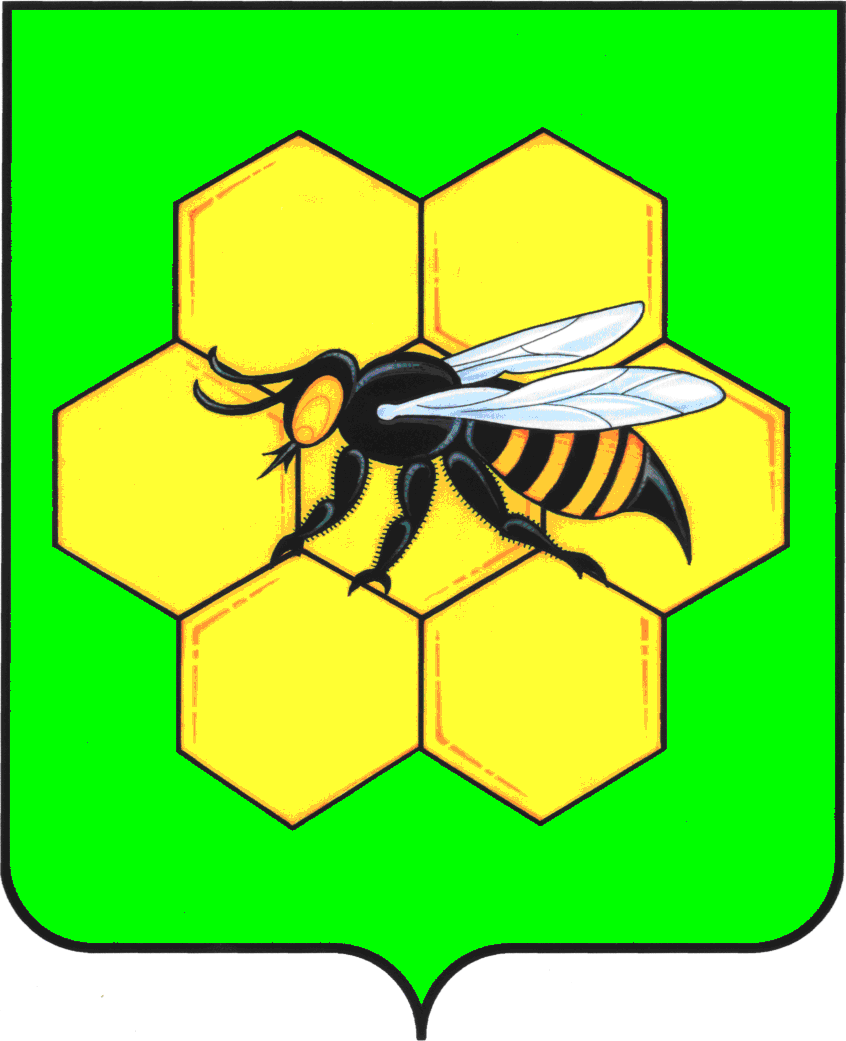 ПЕСТРАВСКИЙСАМАРСКОЙ ОБЛАСТИПОСТАНОВЛЕНИЕот______________№________